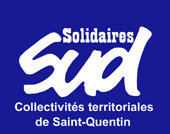 COMPTE RENDU DU CHS DU JEUDI 17 NOVEMBRE 2011DÉSIGNATION DES SECRÉTAIRES ET SECRÉTAIRES ADJOINTS :Secrétaire ville : Mme MAILLARDSecrétaire Adjoint ville : M. BOURGESSecrétaire CA : M. BLONDELSecrétaire Adjoint CA : M. BOUCLYSecrétaire CCAS : Mme DEBERLESSecrétaire Adjoint CCAS : Mme PLAKOWSKIQuestions de l’administration : Approbation du procès -verbal du 9 juin 2011 : Le procès- verbal est approuvé à l’unanimité.Information sur la modification du C.H.S en C.H.S.C.T : L’administration nous informe que le CHS va devenir le CHSCT. Elle nous précise qu’il y aura très peu de changement par rapport au CHS actuel et qu’il s’agit de s’harmoniser avec le secteur privé en ce qui concerne les règles d’hygiène et de sécurité. Néanmoins, cela impliquera tout de même une modification du règlement intérieur du CHS.Statistiques des accidents de services de mai à septembre 2011 : L’administration est globalement satisfaite des résultats, mais trouve qu’il y a encore trop d’accidents dus au non-port des équipements de protections. Elle propose de refaire un point avec les services afin de sensibiliser davantage les agents sur l’importance de porter les équipements prévus pour leur protection. Elle constate néanmoins qu’il y a très peu d’accidents graves.Rapport d’évolution des risques professionnels 2010 : Un rapport des visites CHS est remis aux organisations syndicales. L’administration propose d’en faire un qui pourra être distribué aux personnels. Elle souhaite que les travaux à faire qui sont constatés lors de ces visites soient faits plus rapidement.Présentation du dossier « Vêtements de travail » : Le dossier est en cours, le marché va être lancé. L’administration va renforcer la qualité, le type (confortable), la visibilité des vêtements de travail. Prochainement, les agents qui actuellement ont des casques vont se voir attribuer de nouvelles casquettes aussi efficaces, mais plus esthétiques. Le renouvellement des nouveaux équipements se fera fin 1er trimestre 2012.Installation d’un lave bottes au CTA : Un lave bottes a dernièrement été installé au service eau et assainissement. L’administration nous fait part qu’il va prochainement changer de place et que plusieurs services pourront s’en servir. De plus le service eau et assainissement se verra doté d’une autre paire de bottes fourrées.Rapport détaillé 2010 de la médecine du travail : Un constat est fait sur le problème des convocations que les agents ne reçoivent pas ou qui l’ont trop tard. L’administration essaie de trouver une solution pour remédier à ce problème. Le médecin du travail fait remarquer qu’en 2011 cela c’est un peu amélioré et que plus d’agents viennent à la visite médicale. L’administration rappelle que cette visite est obligatoire et que s’il le faut elle pourrait mettre des sanctions pour les agents qui refusent de s’y présenter.Repas chaud : Les organisations syndicales demandent depuis plusieurs mois que soient distribués des repas chauds aux agents concernés lorsque le plan grand froid est mis en place. L’administration nous informe que  des hot-dogs seront mis à disposition , dans les frigidaires des agents de maîtrise, pour les agents concernés dans les cas suivant : travail de nuit, intempérie , conditions difficiles. Les repas chauds resteront une exception et avec l’aval du Maire. QUESTIONS DES ÉLUS DU PERSONNEL AFFILIÉS SUD :Recensement des bâtiments occupés par les agents des collectivités, notamment services techniques, à des fins de vestiaires, voire restauration qui sont susceptibles de causer problèmes en matière d’hygiène et sécurité : L’administration demande des précisions sur les endroits. Elle nous répond que le local de la gare vient d’être refait. En ce qui concerne le local espace vert des champs d’Élysée elle va prévoir une visite.Réfection du local ancienne école plein air :  Après la visite sur place du des membres du CHS, l’administration a décidé  d’effectuer des travaux : la peinture, la pente et divers travaux de régie. Mise en conformité des stockages d’essence : L’administration nous répond que le marché est fait et que les travaux    sont en cours. Elle pense que les installations seront faites au 1er trimestre 2012.Problèmes d’hygiène récurrents à l’école « Quentin Barré » : excréments d’animaux domestiques : L’administration nous dit qu’elle a envoyé un second courrier début novembre et que si cela continue, elle ira voir l’enseignante qui possède les animaux avec Mme JACOB. L’administration trouve que les élus du personnel affiliés SUD noircissent le tableau en ce qui concerne cette question. Les élus du personnel affiliés SUD trouvent bien dommage que cette question soit traitée à la légère, car depuis plus de deux ans un agent travaille tous les jours dans un établissement qui sent l’urine de chat ; cet agent doit ramasser régulièrement les excréments d’animaux tous les jours que ce soit  dans la cour ou l’enceinte de l’école. Nous pensions que les agents d’entretien étaient là pour entretenir les locaux et non pour ramasser régulièrement ce genre de choses. Les élus du personnel affiliés SUD espèrent tout de même que l’administration va revoir sa position et qu’elle va mettre tout en œuvre pour que cet agent puisse travailler dans de bonnes conditions.Obtention de bombes de défense, en gel, pour les contrôleurs de zones payantes lors d’interventions à risques : L’administration nous informe que les bombes de défense sont interdites pour les contrôleurs de zones payantes et que seuls les policiers municipaux peuvent en avoir. L’administration précise que ces agents  ne doivent pas s’exposer au danger et n’ont pas à faire usage de la force. S’il y a un souci, ils doivent appeler leur hiérarchie afin de remédier au problème.Demande de ventilation pour le local voirie et signalisation : L’administration s’est rendue sur place. Une étude est en cours pour relocaliser le service voirie/signalisation.Acquisition de barges pour l’entretien des marais d’Isle et de matériel de sécurité pour l’utilisation des barques : L’administration s’est rendue sur place ou elle a constaté qu’une barge a été changée et que le matériel de sécurité été suffisant. L’autre barge sera remplacée ultérieurement.										Saint-Quentin, le 17 novembre 2011										Les élus affiliés SUD,M. PIPART  L .                                           Mme VERPLANCKE M.